              KJØPEKONTRAKT FOR                          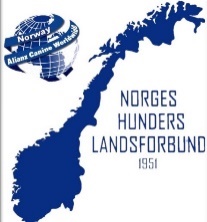 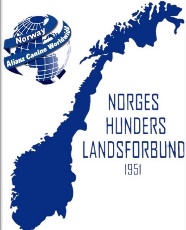    NORGES HUNDERS LANDSFORBUND                             SELGER AV HUND:                                                                                                      KJØPER/E AV HUND:                           Hundens opplysninger:                            Hundens opplysninger:NORGES HUNDERS LANDSFORBUND SIN STAMTAVLE SKAL ALLTID FØLGE HUNDEN VED OVERDRAGELSE ELLER SALG.                      Hundens opplysninger:                           Hundens opplysninger:KJØPER OG SELGER ERKLÆRER MED SIN UNDERSKRIFT, ATT DE HAR LEST, FORSTÅTT OG AKSEPTERT DENNE KJØPSAVTALEN.HUNDEN BLIR LEVERT MED GJELDENE FORSIKRING SOM BLIR SATT OVER PÅ KJØPER DEN DAGEN HUNDEN BLIR HENTET ELLER AVLEVERT TIL KJØPER.                       NHL SIN KJØPSKONTRAKT Kjøper og selger har pr. dags dato inngått avtale vedrørende kjøp av valp/hund.NORGES HUNDERS LANDSFORBUND HAR IKKE NOE JURIDISK ANSVAR MED AVTALEN IMELLOM KJØPER OG SELGER SOM DE INNGÅR.Kennelnavn:Navn på oppdretter:Adresse:Postnummer:Født:Sted:Telefonnummer:E-post: Underskrift:Dato:Sted:Navn eier 1:Adresse:Postnummer:Født:Sted:Telefonnummer:E-post:Underskrift:Dato og sted:Navn eier 2:Adresse:Postnummer:Sted:Født:Telefonnummer:E-post:Underskrift:Dato og sted:Chipnummer:Hundens reg. nummer: Hundens navn:Fødselsdato:Farge:Kjønn:Helse:Betaling:Salgssum:Håndpenger Som ikke betales tilbake hvis kjøper trekker seg: Kontakt: Delbetaling:Annen betaling:Avslag i pris på grunn av:Avls sperre:Testikkel feil:Navlebrokk: Feil tannstilling:Avslag i pris for annet:Leasing av hund til avl:JA          NEI Hvis JA hvor mange ganger:Hund på halv for: Kjøper betaler halv pris og oppdretter skal ha ett kull.Annen avtale se eget punkt.Hund på hel for:Kjøper betaler ikke noe og oppdretter skal ha to kull.Annen avtale se eget punkt.Valpen er kjøpt som:Hunden er kjøpt som:Familie/selskapshundFamilie/selskapshundAvlshundAvlshundUtstillingshundUtstillingshundBrukshundBrukshundFAMILIE/SELSKAPSHUND:En familiehund skal brukes som en selskapshund, Kjøper kan da ikke kreve erstatning vedrørende feil og mangler i forhold til avls og utstilling bruksevner. UTSTILLINGSHUND:En hund skal kunne motta en Excellent på eksteriør utstilling i regi av Norges Hunders Landsforbund. Når hunden er rundt 18 måneder, da hunden begynner å bli ferdig utvokst.Oppdages det feil som gjør att hunden ikke kan brukes til utstilling skal selger gi erstatning i henhold til den Norske Kjøpsloven.En klage skal sendes inn skriftlig til oppdretter/selger.AVL`S HUND:En avls hund skal minimum kunne avls-kåres etter gjeldene regler i Norges Hunders Landsforbund.Oppdages det feil som gjør att hunden ikke kan brukes i avl skal selger gi erstatning etter den Norske KjøpslovenEn «klage» skal sendes inn skriftlig til oppdretter/selger.BRUKSHUND:En brukshund skal kunne benyttes etter de rasespesifikke formål.Oppdages det feil eller mangler så ikke hunden kan brukes til sitt formål skal oppdretter/selger gi erstatning etter den Norske Kjøpsloven.En «klage» skal sendes inn skriftlig til oppdretter/selger.Er det utstillingsplikt for kjøper?:JA            NEI  Hvis JA i hvilket omfang?Er det avtalt «Tilbake forkjøpsrett» for selger?JA           NEI Hvis JA – hva er prisen?Er det avtalt «Avbestillings rett» for kjøper?JA           NEI   Hvis JA – I hvilket omfang?Da skal det være en egen avtale på dette.Oppdretter har første rett til:Kjøp eller overtakelse av valp ved omplassering.JA           NEI   Oppdretter kan hente hjem Valp/hund hvis den blir vanskjøtt eller mishandlet.Oppdretter/selger skal ha beskjed før hunden avlives eller ved dødsfall.Kjøper er gjort kjent med følgende feil på valp og eldre hund:Feil tannstillingOverbittUnderbittMangler tennerFeil på testikler - hannhundMangler to steiner - hannhundMangler en stein - hannhundSteinene kommer og gårAllergierEksemMage problemerFeil på øye/neSterilisertKastrertKnekk på halenUlvekloKjøper er gjort kjent med følgende feil på valp og eldre hund:LungebetennelsePusteproblemerHøyt stoffskifteLavt stoffskifteDiabetesNyre problemerEpilepsiAndre feil og mangler som ikke er nevnt, se eget ark.Får valpen med seg for til den første tiden hos ny eier?Hvor mye for?Valpen/hunden får med seg dette til sitt nye hjem:HalsbåndLeiebåndTeppe/pleddMat skålVannskålLeikeKopi av pålagte helseattester for de ulike raser.Valpen/hunden blir registrert i Norges Hunders LandsforbundValpen/hunden blir chippet før avlevering til ny eier av selger.Valpen/hunden får med seg hundepass i fra selger.Valpen/hunden får med seg helsebok og valpe attest som ikke er eldre en 1uke før avlevering.Valpen/hunden har fått vaksine før avlevering til nytt hjem.Valpen/hunden selges frisk og rask med veterinærattest/helseattest.Dato og sted:Underskrift av kjøper 1:Dato og sted:Underskrift av kjøper 2:Dato og sted:Underskrift av selger 1:Dato og sted:Underskrift av selger 2: 